Academic Staff Profile TemplatePlace your professional photo here! (A must-have)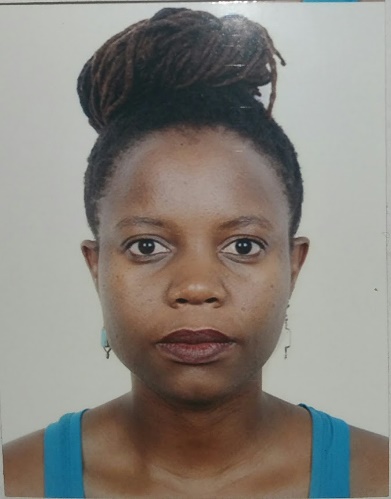 Emoji courtesy of WhatsAppThe size of the photo should not be extremely big almost occupying half a page. Name:Ms. Sophie BalunywaDesignation:Assistant LecturerDepartment:Department of Construction Economics & Management Education:Master Of Business AdministrationBachelor Of ArchitectureConstruction Management CertificateResearch Interests:Sustainable ConstructionBuilding Information ModelingCourses Taught:CurrentBuilding TypesSociologyConstruction DrawingArchitectural Design FundamentalsPreviously Strategic ManagementBuilding scienceEmail:sbaaza@cedat.mak.ac.ugsbalunywa@gmail.comTelephone Number:+256778-566345Office Number:N/APublications and/or Research Papers:You can list all of them here or even use your researcher identifier.Publications and/or Research Papers:You can list all of them here or even use your researcher identifier.Other Sections you can haveWork Experience/Employment Record/Skills/Responsibilities HeldMAKERERE UNIVERSITY, COLLEGE OF ENGINEERING DESIGN ART AND TECHNOLOGY               Assistant Lecturer (Part Time)	2012- PresentRESEARCH AND EDUCATION AGENCY,               Program Manager   	        2019- PresentSYMBION Uganda,             Architect, Project Coordinator & Lead Revit	5/2018-11/2021PROPOSITUM GRP,                  Architectural Designer & Project Manager-(Part Time)	    05/2013 - 2018MAKERERE UNIVERSITY, COLLEGE OF ENGINEERING DESIGN ART AND TECHNOLOGY            Teaching Assistant (Part Time)	12/2011 – 9/2014SOUTHERN UNIVERSITY SCHOOL OF BUSINESSCEES STEM Camp Administrator and Graduate Assistant	   08/2015 – 12/2016FINICON GROUP (u) LTD,                Graduate Architect	10/2011 - 04/2012URBAN + RURAL COMMUNITY DESIGN RESEARCH CENTER (U+RCDRC), SUSA           Student Director	08/2009 – 07/2010Fellowships and/or Editorial positionsProfessional Associations / MembershipUGANDA SOCIETY OF ARCHITECTS - COPORATE MEMBER   ARB NO. 307Academic PrizesScholarship AwardsOther Sections you can haveWork Experience/Employment Record/Skills/Responsibilities HeldMAKERERE UNIVERSITY, COLLEGE OF ENGINEERING DESIGN ART AND TECHNOLOGY               Assistant Lecturer (Part Time)	2012- PresentRESEARCH AND EDUCATION AGENCY,               Program Manager   	        2019- PresentSYMBION Uganda,             Architect, Project Coordinator & Lead Revit	5/2018-11/2021PROPOSITUM GRP,                  Architectural Designer & Project Manager-(Part Time)	    05/2013 - 2018MAKERERE UNIVERSITY, COLLEGE OF ENGINEERING DESIGN ART AND TECHNOLOGY            Teaching Assistant (Part Time)	12/2011 – 9/2014SOUTHERN UNIVERSITY SCHOOL OF BUSINESSCEES STEM Camp Administrator and Graduate Assistant	   08/2015 – 12/2016FINICON GROUP (u) LTD,                Graduate Architect	10/2011 - 04/2012URBAN + RURAL COMMUNITY DESIGN RESEARCH CENTER (U+RCDRC), SUSA           Student Director	08/2009 – 07/2010Fellowships and/or Editorial positionsProfessional Associations / MembershipUGANDA SOCIETY OF ARCHITECTS - COPORATE MEMBER   ARB NO. 307Academic PrizesScholarship Awards